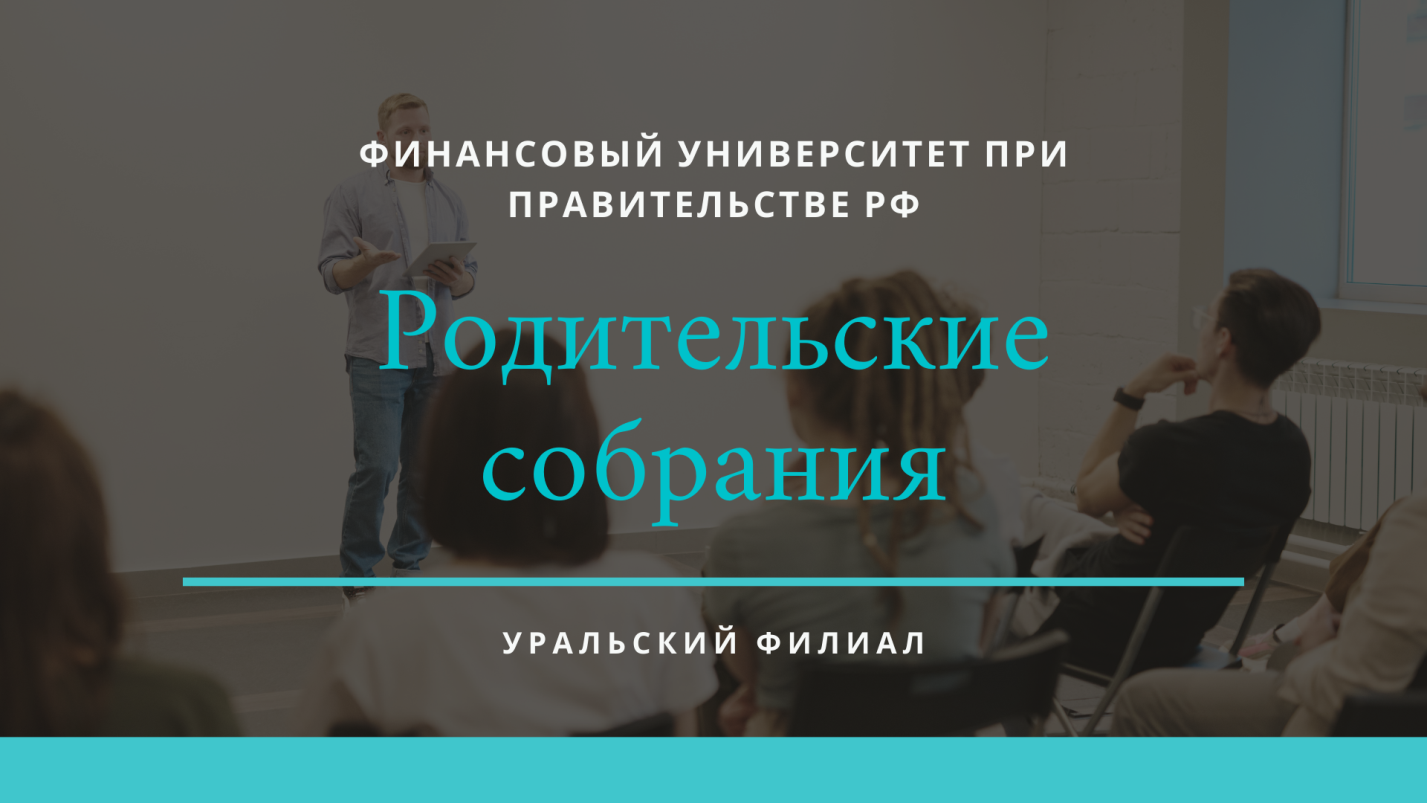              Подробнее